H. AYUNTAMIENTO DE HECELCHAKAN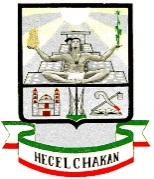 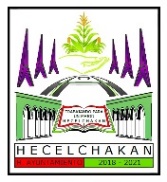 2018 - 2021TRABAJANDO POR UN MEJOR HECELCHAKAN“2020, AÑO DE LEONA VICARIO, BENEMERITA MADRE DE LA PATRIA”SECRETARIASESIONES DE CABILDOEXTRAORDINARIAACTA XLI21/07/2020ORDEN DEL DIA1.- PASE DE LISTA2.- LECTURA DEL ACTA ANTERIOR Y FIRMA3.- MOTIVO PRINCIPAL DE LA SESION3.1 Iniciativa presentada por el Ejecutivo del Estado al H. Congreso del Estado el día 13 de julio de 2020, para autorizar al Estado de Campeche y sus municipios , por conducto del primero, para asumir obligaciones con la federación en materia de potenciación del Fondo de Estabilización de los ingresos de las Entidades Federativas (FEIEF) en cuya operación y solo en el caso que existan cantidades faltantes, estas serían cubiertas por el monto que sea equivalente hasta el 4% del Fondo General de Participaciones que correspondan a esta Entidad Federativa y sus municipios en los términos del Convenio de colaboración, para la entrega irrevocable de los recursos; por lo que se establece un mecanismo de compensación de adeudos que celebran el Gobierno Federal y el Estado Libre y Soberano de Campeche. Lo anterior, con fundamento en lo establecido en la fracción III del Artículo 46 de la Constitución Política del estado de Campeche.4.-  CLAUSURA DE LA SESIONEL SECRETARIO DEL H. AYUNTAMIENTOPROFR. JESUS BERNABE CHI DAMIAN